Задание 2 по развитие речи на период с 20 по 27 апреля1 ступень – «5 группа»Тема: «Дикие животные и их детёныши»Уважаемые родители!Предлагаю выполнить следующие задания по развитию речи:Рассмотрите иллюстрацию.  Побеседуйте с ребёнком: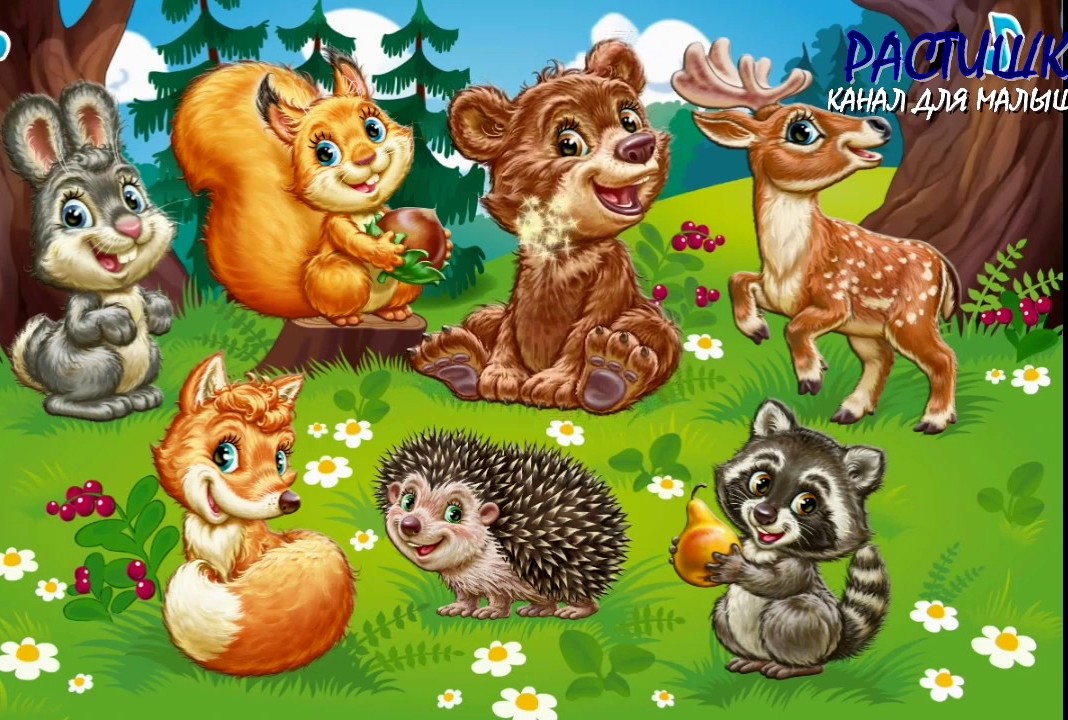 Что изображено на картинке? Перечислите  всех животных. Где они живут?Как  ОДНИМ СЛОВОМ  назвать  зайца, белку, медведя, оленя, лису, ёжа, барсука? (Животные) Дидактическая игра «Доскажи словечко»Назовите  детенышей животных. Взрослый проговаривает начало предложения, а ребёнок должен сказать последнее слово.У мамы лисы…кто? (лисенок)У мамы медведицы… кто? (медвежонок)У мамы зайчихи… кто?  (зайчонок)У мамы ежихи…кто?  (ежонок)У мамы бельчихи…кто? (бельчонок)У мамы оленихи…кто? (оленёнок)У мамы барсучихи…кто? (барсучонок)Для закрепления названий детёнышей животных можно воспользоваться мячом. Мама говорит первую часть предложения и кидает мяч ребёнку, ребенок кидает мяч обратно  и называет детеныша.Выучите стихотворение о еже.  По желанию,  каждую строчку можно сопровождать  показом действий (для лучшего запоминания).ЁжВот идёт колючий ёж,Он на ёлочку похож.Все грибочки ёж собрал,И домой он зашуршал.Рассказывая первое предложение, изобразить, как ходит ежик: топать  ногами по кругу. Во время проговаривания второй строчки — поднять  руки с растопыренными пальцами вверх. Третья строчка сопровождается наклонами: показать, как собираем грибы. Для изображения последнего действия: топать по кругу  и при этом «шуршать» ладонями друг об дружку.Выполните задание письменно. Обведите узор в каждой строке.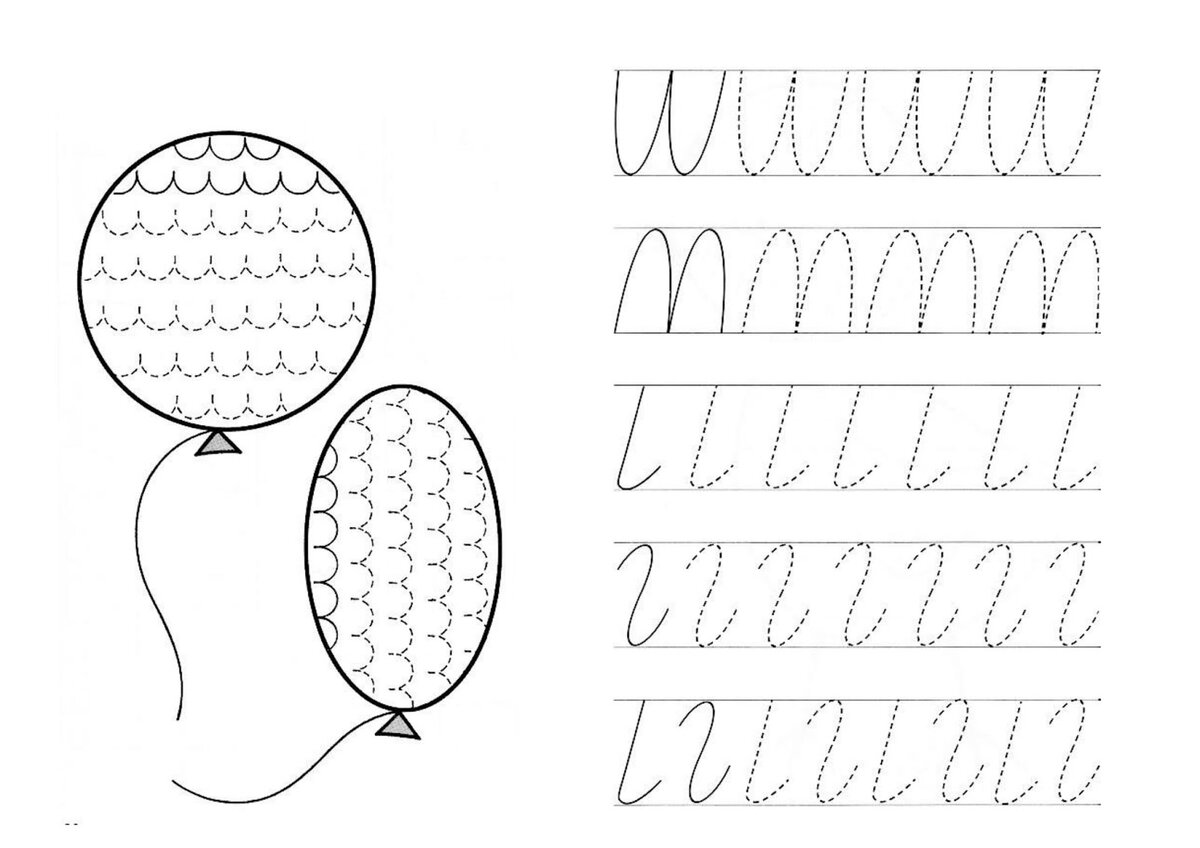 